Το αγαπημένο μου φθινοπωρινό φρούτο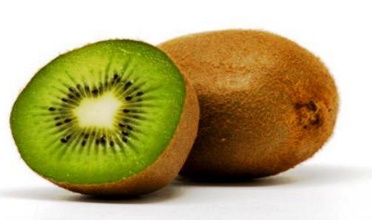 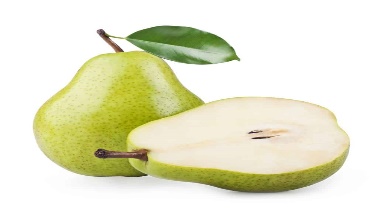 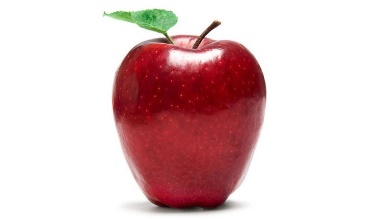 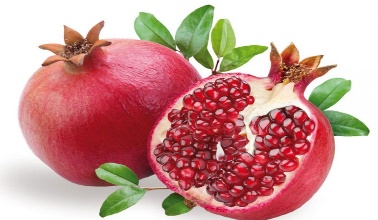 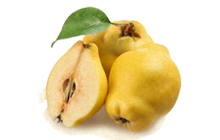 